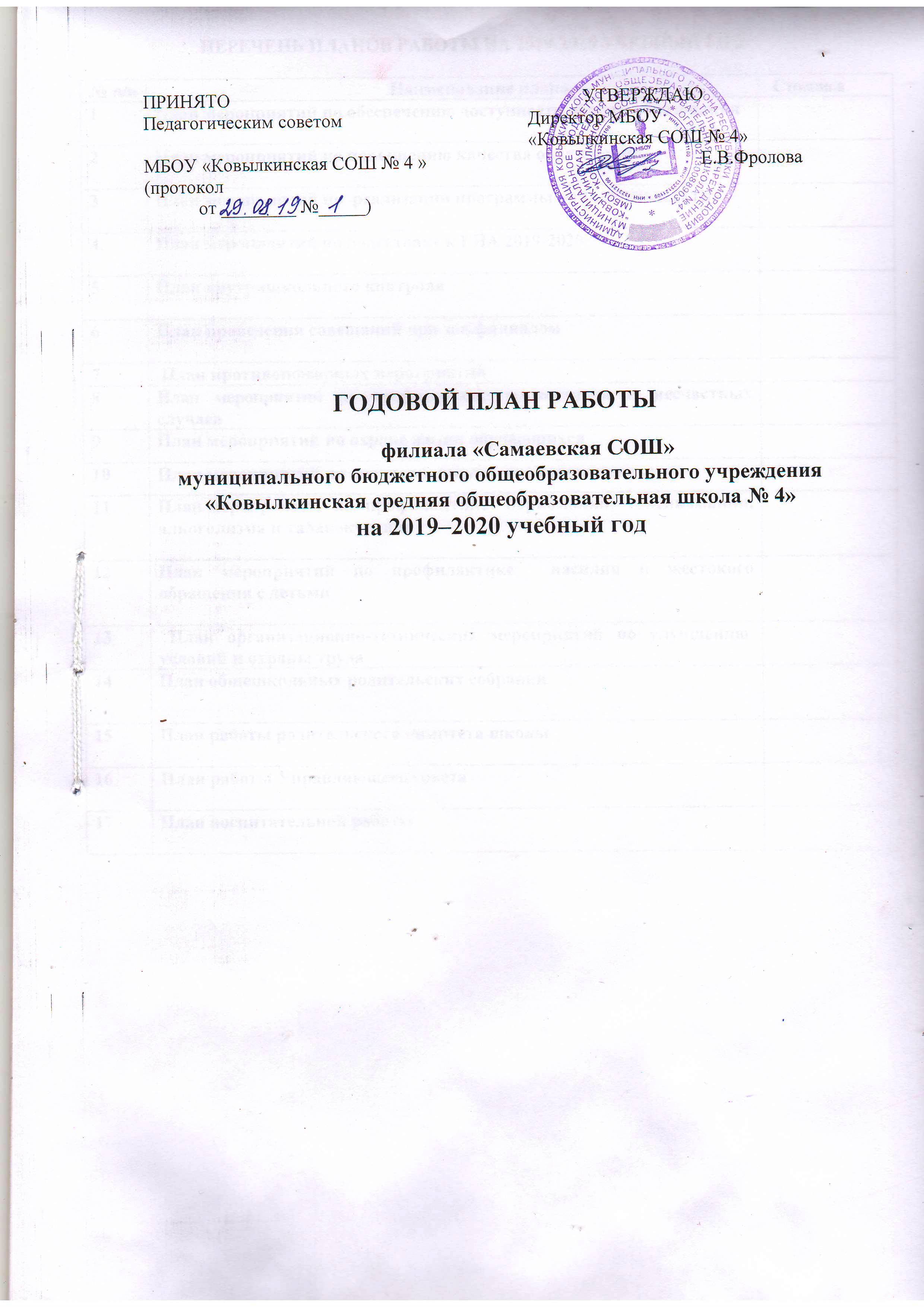 ПЕРЕЧЕНЬ ПЛАНОВ РАБОТЫ НА 2019-2020 УЧЕБНЫЙ ГОДОсновные цели, задачи и приоритеты филиала школы
в 2019–2020 учебном годуВ рамках реализации приоритетных направлений Стратегии развития системы образования филиал  «Самаевская СОШ № 40 » ставит перед собой следующие задачи:1. Продолжить работу по реализации Федеральных государственных образовательных стандартов основного общего образования. В частности:– предоставлять качественное образование, согласно требованиям государственных стандартов;– обеспечить получение школьниками необходимых знаний, навыков и умений, формировать общекультурные и профессиональные компетенции, развивать навыки самообразования и самореализации личности;– индивидуализировать образовательные траектории учащихся исходя из их потребностей, интересов и интеллектуальных возможностей;– формировать у обучающихся целостное миропонимание и современное научное мировоззрение, развивать культуру межэтнических отношений.В части поддержки одаренных детей:– обеспечить индивидуализацию обучения с учетом способностей, интересов школьников;– увеличить число учащихся, участвующих в конкурсах и олимпиадах внутришкольного, муниципального, регионального, всероссийского уровней, увеличить долю призовых мест по итогам участия;– развивать таланты учащихся путем организации бесплатного дополнительного образования во внеурочное время.В части развития учительского потенциала:– содействовать непрерывному образованию и развитию педагогов;– совершенствовать систему стимулирования трудовой деятельности педагогов;– улучшить организацию повышения квалификации;– обеспечить внедрение профстандарта педагогов;– обобщить и распространить инновационный опыт школы, педагогов, пополнять педагогический опыт.В части укрепления материально-технической базы:– повысить уровень комфортности и технологической оснащенности школы (согласно ФГОС);– обеспечить комплексную безопасность школы;– оснастить спортивную деятельность школы;В части сохранения и укрепления здоровья обучающихся:– вести деятельность по сохранению и укреплению здоровья участников образовательных отношений, повышению их культуры здоровья;– организовать полноценную и эффективную работу с обучающимися с ОВЗ;– повысить эффективность профилактики безнадзорности и правонарушений несовершеннолетних.2. Усилить влияние школы на социализацию личности учащихся, их адаптацию к новым экономическим условиям современного общества, самоопределение.3. Развивать работу по профориентации: расширение спектра профориентационных мероприятий, вовлечение социальных партнеров и т. д.4. Направить деятельность учреждения на обеспечение реализации Стратегии развития воспитания в Российской Федерации (2015–2025) и Концепции развития дополнительного образования.5. Участие в формировании и развитии единого образовательного пространства России.План мероприятий, направленных на обеспечение доступности общего образования филиала «Самаевская СОШ» на 2019/2020 учебный годПлан мероприятий по повышению качества образования филиала «Самаевская СОШ» на 2019/2020 учебный годПлан мероприятий, направленных на реализациюПрограммы «ОДАРЕННЫЕДЕТИ»филиала  «Самаевская СОШ» на 2019/2020 учебный годПлан мероприятийпо подготовке к государственной (итоговой) аттестации филиала «Самаевская СОШ»  на 2019/2020 учебный годПлан противопожарных мероприятий филиала «Самаевская СОШ» на 2019/2020 учебный годПлан мероприятий по профилактике травматизма и несчастных случаев филиала «Самаевская СОШ»  на 2019/2020 учебный годПлан мероприятий по охране жизни обучающихся филиала «Самаевская СОШ»  на 2019/2020 учебный годПлан мероприятий по антитеррористической защищенности филиала «Самаевская СОШ»  на 2019/2020 учебный годПлан мероприятийпо  профилактике   наркомании,  токсикомании, алкоголизма и табакокурения                                               филиала «Самаевская СОШ»  на 2019/2020 учебный годПланмероприятий по профилактикенасилия и жестокого обращения с детьмифилиала  «Самаевская СОШ» на 2019/2020 учебный год  План организационно-технических мероприятий по улучшению условий и охраны труда      филиала «Самаевская СОШ»на 2019/2020 учебный год                                                                                                     Утверждаю                                                                                       Зав.филиалом:                  Л.А.Лбова                                                                                                     02.09.2019г.План общешкольных родительских собранийфилиала «Самаевская СОШ»   на 2019/2020 учебный годПлан работы родительского комитета филиала «Самаевская СОШ»на 2019/2020 учебный годПлан заседаний Управляющего советафилиала «Самаевская СОШ»  на 2019-2020 учебный год№ п/пНаименование планаСтраницаСтраница1План мероприятий по обеспечению доступности общего образования2План мероприятий по повышению качества образования3План мероприятий по  реализации программы «ОДАРЕННЫЕДЕТИ»4.План мероприятий по подготовке к ГИА 2019-20205План внутришкольного контроля           6План проведения совещаний при зав.филиалом   7 План противопожарных мероприятий8План мероприятий по профилактике травматизма и несчастных случаев9План мероприятий по охране жизни обучающихся10План мероприятий по антитеррористической защищенности11План мероприятий  по  профилактике   наркомании,  токсикомании, алкоголизма и табакокурения                                              12План мероприятий по профилактике  насилия и жестокого обращения с детьми13  План организационно-технических мероприятий по улучшению условий и охраны труда      14План общешкольных родительских собраний15План работы родительского комитета школы16План работы Управляющего совета17План воспитательной работы№МероприятияСрокиОтветственныеОтметка о выполнении1Учет детей по классам в соответствии со списочным составомДо 31 августаЗам. по УВР2Сбор сведений о трудоустройстве выпускников школыДо 26 августаКлассные руководители3Собеседование с ответственным за учебники  о степени обеспеченности школьников учебниками и сохранности учебного фонда школыДо 10 сентябряЗав.филиалом4Смотр готовности классов, учебных кабинетов к началу учебного годаАвгустЗав.филиалом, зав. кабинетами5Утверждение плана внутришкольного контроляАвгустЗав.филиалом6Утверждение рабочих программ учебных предметов, занятий, курсов, внеурочной деятельностиДо 10 сентябряЗав.филиалом руководители ШМО7Назначение классных руководителей, заведующих кабинетами, руководителей кружковых занятийСентябрьЗав.филиалом8Составление расписания занятийДо 2 сентябряЗам.директора по УВР9Утверждение социального паспорта школыСентябрьЗаместитель директора по ВР10Организация горячего питания учащихсяСентябрьОтветственный за питание11Обеспечение преемственности начального и основного, основного и среднего общего образованияСентябрьЗав.филиалом12Осуществление индивидуального подхода к обучению слабоуспевающих учащихсяВ течение годаУчителя-предметники13Осуществление контроля по предвари-тельной успеваемости сильных и слабо-успевающих учащихся, посещаемости учебных занятий учащимисяВ течение годаЗаместитель директора по УВР14Организация текущего, промежуточного и итогового контроля знаний, анализ результатовПо четвертямЗаместитель директора по УВР15Контроль уровня преподавания учебных предметов, курсовВ течение годаЗав.филиаломЗам.  по УВР16Анализ прохождения программного материалаПо четвертямЗаместитель директора по УВР17Организация и проведение школьного этапа олимпиад. Анализ результатовОктябрьЗаместитель директора по УВР18Организация работы с учащимися, мотивированными на обучение (олимпиады, конкурсы, соревнования)В течение годаЗаместитель директора по УВР20Учет посещаемости школы учащимисяЕжедневноКл. руководители21Контроль выполнения рабочих программ по всем учебным предметам1 раз в четвертьЗаместитель директора по УВР22Профориентация (изучение профессио-нальных предпочтений выпускников, связь с учебными заведениями, оформление стендовой информации для учащихся и их родителей)В течение годаКлассные руководители23Работа по предупреждению неуспеваемости В течение годаЗам. по УВР, кл. руководители24Организация работы по подготовке уча-щихся к государственной (итоговой) аттестацииПо плануЗаместитель директора по УВР25Своевременное информирование роди-телей учащихся об итогах успеваемости их детейВ течение годаКлассные руководители26Организация индивидуальной работы с учащимися, имеющими неудовлетво-рительные отметки по предметамВ течение годаУчителя-предметники27Ведение журнала по ТБ, проведение инструктажа с учащимисяВ течение годаКлассные руководители№МероприятияСрокиОтветственныеОтметка о выполненииРабота по преемственности начальной, основной и средней школыРабота по преемственности начальной, основной и средней школыРабота по преемственности начальной, основной и средней школыРабота по преемственности начальной, основной и средней школы1Обеспечение преемственности образования, адаптации учащихся 5-го классаСентябрьПредметники2Посещение учителями начальной школы уроков в 5-м классеНоябрьУчителя нач. классов3Посещение учителями будущего 5-го класса уроков в 4-м классеДекабрьПредметники4Мониторинг учебной деятельности учащихся 4-го классаЯнварьРуководитель МО5Посещение уроков в 4-м классе предметниками, планируемыми на новый учебный годАпрель, майПредметникиРабота с одаренными детьмиРабота с одаренными детьмиРабота с одаренными детьмиРабота с одаренными детьми1Создание банка данных «Одаренные дети»СентябрьЗаместитель директора по УВР2Собеседование с вновь прибывшими учащимися. Работа по их адаптации к условиям обучения в образовательном учрежденииОктябрьКлассные руководители3Подготовка учащихся к олимпиадамПо плануПредметники4Участие в предметных олимпиадахПо плануКлассные руков.5Инструктирование учащихся по выборам экзаменов для итоговой аттестацииЯнварьПредметникиВнеурочная деятельностьВнеурочная деятельностьВнеурочная деятельностьВнеурочная деятельность1Комплектование кружков и секцийСентябрьЗаместитель  по ВР,рук. кружков2Охват детей «группы риска» досуговой деятельностьюОктябрьКл.руководители3Участие кружков и секций в подготовке и проведении школьных коллективных творческих дел (по отдельному плану)В течение годаЗаместитель  по ВР,рук.кружковПредупреждение неуспеваемостиПредупреждение неуспеваемостиПредупреждение неуспеваемостиПредупреждение неуспеваемости1Выявление слабоуспевающих учащихся в классах и изучение возможных причин неуспеваемостиСентябрьЗаместитель  по УВР, учителя-предметники2Организация и проведение дополнительных занятий для слабоуспевающих учащихся и одаренных детей1 раз в 2 неделиУчителя-предметники3Дифференцирование домашних заданий с учетом возможностей и способностей ребенкаВ течение годаУчителя-предметники4Дополнительные учебные занятия в кани-кулярное время со слабоуспевающими учащимисяКаникулы после 1-й и2-й четв.Учителя-предметники5Проведение Совета профилактики «Контроль за посещаемостью дополнительных занятий учащихся, пропускавших уроки по уважительной причине»ДекабрьЗаместитель директора по ВР6Своевременное извещение родителей о неуспеваемости учащихсяВ течение годаКлассные руководители7Посещение уроков с целью анализа работы учителя по предупреждению неуспеваемости в ходе тематических комплексных проверокВ течение годаЗаместитель директора по УВР№п/пМероприятиеСрокиОтветствен-ныйОтметка о выполнении1Диагностика одаренных детейСентябрь Классные руководители2Организация патронажа между способными обучающимися и учителями-предметникамиМарт Лбова Л.А.3Расширение сети курсов по выбору с учетом способности и запросов обучающихсяМайАдминистрация4Организация и проведение школьных олимпиад.Сентябрь-ОктябрьУчителя-предметники5Участие в муниципальных, региональных  олимпиадахНоябрь, декабрь, январьУчителя-предметники6Анализ и корректировка результативности и выполнения программы «Одаренные дети»Январь Отв.заработу программы «Одарённые дети»7Пополнение банка педагогической информации по работе с одаренными детьмиПостоянноУчителя-предметники8Приобретение литературы, компьютерных программ для организации работы с одаренными детьмиПостоянноУчителя-предметники9Разработка системы поощрений победителей олимпиад, конкурсов, фестивалей.СентябрьАдминистрация10Расширение системы дополнительного образования для развития творческих способностей одаренных детейПостоянноПедагогидополнительного образования11Анализ возможностей филиала для углубленного изучения предметовПостоянноАдминистрация12Творческий отчетЕжегодно май Отв.заработу программы «Одарённые дети»13Обобщение опыта работы учителей, работающих с одаренными детьми. Публикация на сайте филиала творческих проектов обучающихся.В течение годаУчителя-предметники14Распространение опыта работы с одаренными детьмиВ течение годаОтв.заработу программы «Одарённые дети» № МероприятияСрокиОтветственныеОНормативное и ресурсное обеспечениеНормативное и ресурсное обеспечениеНормативное и ресурсное обеспечениеНормативное и ресурсное обеспечение1Изучение нормативно-правовой базы проведения государственной (итоговой) аттестации в 2019–2020 учебном году на совещаниях при директоре, на методических совещаниях, на классных часах, родительских собранияхОктябрь–майЗав филиалом,Зам.директора по УВР, классные руководители2Регулирование процедурных вопросов подготовки и проведения государственной (итоговой) аттестации через издание системы приказов по головной школе и филиалуВ течение годаЗаместитель директора по УВР3Изучение инструкций и методических материалов на заседаниях МО:
– изучение демоверсий, спецификации, кодификаторов, методических и инструктивных писем по предметам;
– изучение технологии проведения ОГЭ и ЕГЭ Ноябрь–апрельЗаместитель директора по УВРКадрыКадрыКадрыКадры1Проведение инструктивно-методических совещаний:
– анализ результатов ЕГЭ и ОГЭ в 2018–2019 учебном году на заседаниях МО учителей-предметников;
– изучение проектов КИМов на 2019–2020 год;
– изучение нормативно-правовой базы проведения государственной (итоговой) аттестации в 2019–2020 годуОктябрь, апрельЗаместитель директора по УВР, руководители МО2Участие учителей школы, работающих в 9-х, 11-х классах, в работе семинаров разного уровня по вопросу подготовки к ГИАСентябрь–майУчителя-предметники3Рассмотрение педагогическим советом вопросов по проведению государственной (итоговой) аттестации:
– утверждение выбора обучающимися экзаменов государственной (итоговой) аттестации;
– о допуске обучающихся к государственной (итоговой) аттестации;
– анализ результатов государственной (итоговой) аттестации и определение задач на 2020–2021 гг.Апрель–июньЗаместитель директора по УВРОрганизация. Управление. КонтрольОрганизация. Управление. КонтрольОрганизация. Управление. КонтрольОрганизация. Управление. Контроль1Сбор предварительной информации о выборе предметов для прохождения государственной (итоговой) аттестации через анкетирование выпускников 9-х, 11-х классовОктябрьКлассные руководители2Подготовка выпускников 9-х классов к государственной (итоговой) аттестации:
– проведение собраний учащихся;
– изучение нормативно-правовой базы, регулирующей проведение государственной (итоговой) аттестации;
– практические занятия с учащимися по обучению технологии оформления бланков;
– организация диагностических работ с целью овладения учащимися методикой выполнения заданийОктябрь, декабрь, февраль, апрельЗаместитель директора по УВР, классные руководители, учителя-предметники3Подготовка и обновление списков по документам, удостоверяющим личность, для формирования электронной базы данных выпускниковДо 31 декабряЗаместитель директора по УВР4Проведение административных контрольных работ в форме ЕГЭ и ОГЭ по обязательным предметам и предметам по выбору обучающихсяПо плану ВШКЗаместитель директора по УВР5Контроль за своевременным прохожде-нием рабочих программ1 раз в четвертьЗаместитель  по УВР6Контроль за деятельностью учителей, классных руководителей по подготовке к ГИАВ течение годаЗаместитель директора по УВР7Подача заявлений обучающихся 9-х, 11-х классов на экзамены по выборуДо 1 февраля и до 1 мартаЗаместитель директора по УВР8Подготовка списка обучающихся 9-х, 11-х классов, подлежащих по состоянию здоровья итоговой аттестации в особых условияхОктябрьЗаместитель директора по УВР9Организация сопровождения и явки выпускников на экзаменыМай, июньКлассные руководители10Ознакомление выпускников и их родителей с результатами экзаменов ИюньЗаместитель директора по УВР11Подготовка приказа о результатах ГИА в 9-х, 11-х классахИюньЗав. филиаломИнформационное обеспечениеИнформационное обеспечениеИнформационное обеспечениеИнформационное обеспечение1Оформление информационных стендов (в кабинетах) с отражением нормативно-правовой базы проведения государственной (итоговой) аттестации выпускников 9-х, 11-х классов в 2019–2020 учебном годуОктябрь, мартЗаместитель директора по УВР2Проведение разъяснительной работы среди участников образовательного процесса о целях, формах проведения государственной (итоговой) аттестации выпускников 9-х, 11-х классовВ течение годаЗаместитель директора по УВР3Проведение родительских собраний:
– нормативно-правовая база, регулирующая проведение государственной (итоговой) аттестации в 2019–2020 учебном году;
– подготовка учащихся к итоговой аттестации;
– проблемы профориентации и правильного выбора предметов для экзаменов в период итоговой аттестацииОктябрь, апрельКлассные руководители4Информирование обучающихся и родителей о портале информационной поддержки ЕГЭ, размещение необходимой информации на сайте школыСентябрь–майЗаместитель директора по УВР5Формирование отчетов по результатам ГИА в 2019–2020 учебном годуИюньЗаместитель директора по УВР№п/пМероприятиеСрокиОтветствен-ныйОтметка о выполнении1. Обновление указательных табличек, знаковавгустЛбова Л.А.2.Корректировка информации противопожарного стендаавгустЛбова Л.А.3.Проведение противопожарного инструктажа с работниками с записью в Журнале регистрации инструктажа по пожарной безопасностиавгуст, февральЛбова Л.А.4.Издание приказов о назначении ответственных лиц за пожарную безопасность,августЛбова Л.А.5.Издание приказа о противопожарном режиме в образовательном учрежденииавгустЛбова Л.А.6.Издание приказа о назначении ответственного лица за электрохозяйство образовательного учрежденияавгустЛбова Л.А.7.Проведение противопожарного инструктажа с учащимися с регистрацией в журнале установленной формысентябрь, февральКл.руководители 1-10 классов8.Осмотр наличия и исправности средств пожаротушения с составлением актаоктябрь, апрельЛбова Л.А.9.Проведение внепланового противопожарного инструктажа с работниками в связи с организацией массовых мероприятий (новогодних елок)декабрьЛбова Л.А.10.Заключение договора на обслуживание АПСдекабрьЛбова Л.А.11.Заключение договора на оказание мониторинговых услугдекабрьЛбова Л.А.12.Перезарядка огнетушителеймайЛбова Л.А.13.Проведение месячников, декад по пожарной безопасностив течение годаКл.руковод. 3-11 классов14.Проведение технического обслуживания АПС Проведение технического обслуживания ежемесячно Лбова Л.А.15.Соблюдение правил пожарной безопасности при проведении детских утренников, вечеров, новогодних праздников, других массовых мероприятий, организация дежурства во время их проведенияв течение годаЛбова Л.А.16.Контроль за эвакуационными выходами из здания образовательного учреждения, наличием легко открывающихся запоров, обозначение их надписями и указательными знакамив течение годаЛбова Л.А.17.Проверка исправности наружного освещения, электрических розеток, выключателей, техническое обслуживание электросетейв течение годаЛбова Л.А.18.Организация встреч с работниками ОНД, посещение выставок, музея пожарной частив течение годаКл.руковод. 3-11 классов19.Участие в конкурсах по пожарной безопасностив течение годаКл.руковод. 3-11 классов20.Проведение с учащимися бесед и занятий по Правилам пожарной безопасности1 раз в четвертьКл.руковод. 3-11 классов21.Проведение проверки АПС, системы оповещения, системы аварийной подсветки указателей маршрутов эвакуации обслуживающей организацией1 раз в кварталЛбова Л.А.22.Проведение объектовых тренировок с учащимися и персоналом школы по отработке плана эвакуации в случае возникновения пожарапо графикуКоршунов А.А.23.Изучение нормативных документов по пожарной безопасности федерального и регионального уровнейпостоянно Лбова Л.А.24.Регулярная уборка территории школы от мусорапостоянноЛбова Л.А.№ п/пСодержание мероприятия Содержание мероприятия Дата проведенияОтветственныеветственные1.Проведение целевого инструктажа  с   учителями школы по обеспечению охраны жизни и здоровья детей.2.09.2019г.Зам. дир. по УВР2.Проведение инструктажа с обучающимися о правилах безопасного поведения и строгом соблюдении требований безопасности и охраны труда.2.09.2019 г.классные  руководители3.Контроль за выполнением охраны труда на рабочем месте: проверка классных журналов(физика, химия, физкультура, технология).Согласно плану школы Зам. дир. по  УВР.4.Совещание при заместителе директора по УВР «О сохранности жизни, здоровья обучающихся и профилактике несчастных случаев в образовательном процессе»Ноябрь .Зам. дир. по  УВР5.Беседа «Травмоопасные места в школе»Декабрь Классные  руковод.6.Беседа «О профилактике детского травматизма»Февраль Классные  руковов.7.Викторина «Безопасность - это важно»Март учитель ОБЖ8.Час общения «Безопасность превыше всего»Апрель Классные  руководители9. Конкурс рисунков «Безопасная школа»Май Учителя начальных классов,учитель ИЗО1Подготовить документацию по разделу «Охрана жизни и здоровья учащихся»:-  контроль за наблюдением специалистов Ковылкинской ЦРБ, Самаевского ФАПа;- листки здоровья в классных журналах;- медицинские группы на каждого ребенка.Сентябрь-октябрьЗав.филиалом, зам.по УВР2Осуществлять регулярный контроль за выполнением санитарно-гигиенических требований согласно санитарным правилам СанПиНа:- санитарно-гигиеническое состояние школы, пищеблока, световой, питьевой, воздушный режимы классных комнат, спортзала;- соблюдение санитарно-гигиенических требований к уроку: рассаживание учащихся согласно рекомендациям, валеологический анализ школьного расписания, предотвращение перегрузок учебными занятиями, дозирование д.з., профилактика близорукости;- обеспечение всех учащихся горячим питанием.В течение года1 раз в месяцСентябрь,январьДиректор школы,классныеруководители,учитель ОБЖ3Организовать бесплатное питание для  многодетных семей СентябрьКлассные руководители4Обеспечить своевременное индивидуальное обучение больных детей на дому, осуществлять контроль за учебным процессомСентябрьЗаместитель директора по УВР5Провести анализ заболеваемости учащихсяНоябрь Учитель физкультуры6Провести инструктаж работников школы по вопросам охраны жизни детей и соблюдения правил ТБДо 05.09Зам.директора по УВР7Контролировать состояние пожарной безопасности в учеб-ных помещениях и столовой. Особое внимание обратить на исправность электропроводки, наличие пожарного инвентаря, огнетушителей1 раз в месяцучительОБЖ8Принять меры безопасности в учебных кабинетах: физики, химии, спортивном залеПостоянноЗаведующие кабинетами9При организации экскурсий, туристических походов тщательно выбирать маршруты, проводить подготовку учащихся и руководителей: тренировки, инструктаж; проверять оборудование и средства первой доврачебной помощиПостоянноКлассные руководители10Систематически изучать правила дорожного движения с учащимися, проводить встречи с работниками ГИБДД, оформить уголок по правилам дорожного движения, организовать внеклассные мероприятия по профилактике травматизмаПостоянноКлассные руководители, учитель ОБЖ11При проведении массовых мероприятий принимать постоянные меры по безопасности и охране жизни детейПостоянноЗам.директора по УВР , Классные руководители№п/пМероприятиеСрокиОтветствен-ныйОтметка о выполнении1. Планирование работы по организации деятельности по антитеррористической защищенности (на полугодие)июнь, декабрьЛбова Л.А.2.Отчет о работе по антитеррористической защищенности (за полугодие)июнь, январьЛбова Л.А.3.Издание приказа о пропускном и внутриобъектовом режимеавгустЛбова Л.А.4.Издание приказа о создании антитеррористической группыавгустЛбова Л.А.5.Проверка библиотечного фонда на предмет выявления литературы экстремистской направленности.августЛбова Л.А.6.Работа по благоустройству и очистке территории от мусораСентябрь,октябрь, апрель- майКлассные руководители 3-11 классов7.Мониторинг ситуации в сфере профилактики терроризма и экстремизма (за полугодие)ноябрь, майВласова А.И.8.Корректировка Паспорта безопасностиавгуст, январьЛбова Л.А.9.Рассмотрение вопросов противодействия терроризму и экстремизму на совещаниях педагогического коллективапо плануЛбова Л.А.10.Обеспечение хранения ключей от запасных выходов из здания в установленном местепо плануЛбова Л.А.11.Проведение проверки АПС, системы оповещения, системы аварийной подсветки указателей маршрутов эвакуации обслуживающей организацией1 раз в кварталЛбова Л.А.12.Проведение инструктажей со сторожами, вахтером по пропускному режиму в здание школыпо графикуЛбова Л.А.13.Организация взаимодействия с правоохранительными органамиВ течение годаЛбова Л.А.14.Проведение проверок состояния эвакуационных выходов и путей эвакуации с составлением актаВ течение годаЛбова Л.А.15.Проведение инструктажей с работниками и учащимисяпо графикуЛбова Л.А.16.Отработка практических действий по эвакуации персонала и учащихся по сигналу тревогипо графикуЛбова Л.А.17.Проведение обследования территорииежедневнодежурный ад-министратор№п/пМероприятиеСрокиОтветствен-ныйОтметка о выполнении1. Составление плана по профилактике наркомании, токсикомании, алкоголизма, табакокурения августКощеева Ю.В..2.Выявление неблагополучных  семейсентябрьКлассные руководители3.Проведение анонимного анкетирования подростков на предмет их отношения к вредным привычкамноябрьКлассные руководители4Включение в учебные планы и проведение занятий по антиалкогольной теме в курсах биологии, ОБЖ, физической культуре, химии.В течение годаУчителя -предметники5Систематическое медицинское обследование учащихсяПо плануМедицинские работники, кл. руководители6Предоставление учащимся выбора дополнительных кружковых занятийВ течение годаКлассные руководители7Вовлечение учащихся в мероприятия, проводимые на  КаникулахНоябрь ДекабрьМартИюнь-августКлассные руководители8Педагогический всеобуч для родителей:- «Родители! Будьте бдительны!», - «Профилактика СПИДа»,- «Дети: их интересы и досуг – что мы об этом знаем?»НоябрьмартКлассные руководители9Изготовление буклетов «Скажем наркотикам нет!»НоябрьКощеева Ю.В, классные руководители10Просмотр компьютерных презентаций, видеофильмов о наркоманах, токсикоманахВ течение годаКлассные руководители11Беседы по темам: «Твое свободное время (5-9 кл), «Внимание! Наркомания!» (7-11 кл), «Мы – против СПИДа» (7-11 кл), «О вредных привычках» (3-11 кл)В течение годаКлассные руководители12Беседы о последствиях злоупотребления спиртосодержащей продукцииМарт-апрельКлассные руководители13Беседы по темам: «Мы и наши привычки» (8-11 кл), «Влияние алкоголя на организм растущего подростка» (8-11 кл), «В здоровом теле – здоровый дух!» (3-7 кл)В течение годаКлассные руководители14Проведение акций «Меняем конфеты на сигареты»В течение годаКлассные руководители№п/пМероприятиеСрокиОтветствен-ныйОтметка о выполнении1. Подготовка и утверждение плана развития социального воспитания на год.СентябрьЛбова Л.А.Липкина Г.М.2.Выявлении учащихся, имеющих пробелы в знании фактического учебного материала, систематически или эпизодически не посещающих школу. Постановка на ВШК.В течение учебного года.Лбова Л.А.Липкина Г.М.3.Оформление учетных документов на учащихся, поставленных на ВШК.Сентябрь и по мере постановкиЛбова Л.А.Липкина Г.М.4.Корректировка банка данных и составление списка детей по социальному статусу:- Неполные  семьи- Многодетные- Малообеспеченные- НеблагополучныеВ течение учебного года.Кл.руководители5Выявление причин непосещения учебных занятий учащимися, состоящими на ВШК, В течение учебного года.Кл.руководители6Осуществление контроля  за посещением уроков учащимися, состоящими на ВШК, контроль за поведением данных учащихся на уроках.В течение года.Кл. руководит., учителя - предметники7Осуществление регулярного взаимодействия с родителями учащихся, состоящих на ВШК, изучение домашних условий данных учащихся, проведение профилактических бесед индивидуально и на родительских собраниях.1 раз в месяц и по мере необходимостиЛбова Л.А.Липкина Г.М.8Диагностика внеурочных интересов учащихся, требующих особого педагогического внимания, вовлечение в деятельность спортивных секций и других внеурочных занятий, осуществляющихся как в школе, так и вне школы. В течение годаАдминистрация Кл.руководители9 Проведение беседы с учащимися 8-11 классов на тему: «Подростковый суицид».НоябрьКл.руководители10Проведение с учащимися бесед, посвященных пропаганде здорового образа жизни, профилактике безнадзорности, наркомании и правонарушений.В течение учебного годаКоршунов А.А. Кл.руководители11Профилактическая беседа на тему «За здоровый быт и трезвые традиции».1-е полугодиеФельдшерФАПа(по согласован.)12Проведение бесед с учащимися 7-11 классов: «Спорт против наркотиков»МартКоршунов А.А. Кл.руководители13Профилактическая беседа с учащимися 9-10 классов на тему: «Правонарушения и ответственность за них»Ноябрь-декабрьКл.руководители14Беседа сотрудников ПДН ОВД  с учащимися по профилактике подростковой преступности в соответствии с планом совместной работы.По мере необходимостиЛбова Л.А.15Беседа с родителями учащихся, состоящих на ВШК 1 раз в четвертьАдминистрация Кл.руководители16Осуществление взаимодействия с органами ОВД, ПДН, соц.защиты и  методическим центром.По мере необходимостиАдминистрация Кл.руководители17Посещение совещаний, курсов, семинаров.По мере проведенияЛбова Л.А.№п/пМероприятиеСрокиОтветствен-ныйОтметка о выполнении1. Подготовка и прием кабинетов,  спортивного зала и здания школы к новому учебному году с оформлением актовиюль,августЛбова Л.А.Липкина Г.М.2.Испытания спортивного оборудования и вентиляционных устройств спортивного зала с оформлением актовиюль,августЛбова Л.А.Липкина Г.М.3.Проверка наличия инструкций по охране труда в учебных кабинетах,  спортивном зале, на других рабочих местах (при необходимости их переработка и утверждение приказом)августЛбова Л.А.Липкина Г.М.4.Оформление в учебных кабинетах уголков безопасности жизнедеятельности августЗаведующие кабинетами5.Проведение вводного инструктажа, первичного и повторного инструктажа на рабочем месте с работниками по охране труда с регистрацией в журнале установленной формыавгуст, февраль, по мере необ-ходимостиЛбова Л.А.6.Контроль за состоянием охраны труда август, январьЛипкина Г.М.7.Издание приказа о создании комиссии по охране труда (при необходимости)сентябрьЛбова Л.А.8.Издание приказа о создании комиссии по предупреждению травматизмасентябрьЛбова Л.А.9.Издание приказа о назначении ответственных лиц за организацию безопасной работы в образовательном учреждениисентябрьЛбова Л.А.10.Проведение вводного, первичного, повторного инструктажа с учащимися с регистрацией в журнале установленной формысентябрь январь, в течение годаКл. руководители11.Избрание уполномоченных (доверенных) лиц по охране труда на общем собрании трудового коллектива (по мере необходимости)сентябрьЛбова Л.А.Липкина Г.М.12.Проведение общего технического осмотра здания с составлением акта октябрь, майЛбова Л.А.Липкина Г.М.13.Проверка наличия медицинских аптечек в кабинетах и помещениях различного назначения октябрь, апрельЛбова Л.А.Липкина Г.М.14.Регулярные медицинские осмотры работниковсентябрьЛбова Л.А.15.Проведение инструктажей с учащимися по охране труда при проведении внеклассных и внешкольных мероприятий с регистрацией в журнале установленной формыв течение годаКл.руководители16.Медицинские осмотры учащихсяПо плануПушкарева О.И.17.Обеспечение работников учреждения спецодеждой, спецобувью и другими средствами индивидуальной защиты в течение годав течение годаЛбова Л.А.18.Контроль за ведением журналов по ТБ с учащимися при проведении внеклассной деятельности (в соответствии с графиком контроля за состоянием охраны труда)по графикуЛбова Л.А.19.Контроль за выполнением санитарно-гигиенических требований согласно СанПиНав течение годаЛбова Л.А. Липкина Г.М.20.Обучение учащихся 3-11 классов основам безопасности жизнедеятельностив течение годаКоршунов А.А.Кл.руководиели21.Проведение обучения вновь принятых работников по вопросам охраны труда с выдачей удостоверений по мере необходимости по мере необходимостиЛбова Л.А.22. Проведение профилактической работы по предупреждению несчастных случаев в течение годаЛипкина Г.М.Коршунов А.А.№п/п                           ТемаОтветственныйОтметка обисполнении                          Сентябрь                          Сентябрь                          Сентябрь                          Сентябрь1«Школа + семья: шаг навстречу»1. О совместной работе пед.коллектива филиала и родителей по решению  образовательных и воспитательных  задач в 2019/2020 учебном году.2. Правила личной безопасности детей по маршруту «Дом-школа-дом»3.Единые требования к обучающимся и правила внутреннего распорядка. 4.Организация горячего питания  обучающихся во 3-11 классах. Лбова Л.А.Родина Н.А.Липкина С.И.                      Ноябрь                      Ноябрь                      Ноябрь                      Ноябрь2«Права ребёнка-обязанности родителей»1.«Формирование положительной самооценки учащегося – важная составляющая семейного воспитания»                                                                             2. «Воспитание толерантности в семье - ответственность за жестокое обращение с детьми»3. «Роль семьи в формировании здорового образа жизни ребенка».Лбова Л.А.Родина Н.А.Липкина Г.М.Сотрудники РОВД, ПДН                             Январь                             Январь                             Январь                             Январь3«Роль родителей в процессе выбора профессии и самоопределения учащихся выпускных классов»1.«Итоговая аттестация выпускников IX и XI классов. Ознакомление родительской общественности с нормативными документами».           2. «Роль родителей в процессе выбора профессии, приобщение к труду».                                                   3.«Сопровождение и поддержка профессионального выбора ребенка со стороны родителей».Лбова Л.А.Родина Н.А.Кощеева Л.Ю.Кощеева Ю.В,                             Апрель                             Апрель                             Апрель                             Апрель4«Стратегия действий в интересах детей» 1. Организация летней оздоровительной кампании 2020. 2.Профилактика детского травматизма, обеспечение контроля за безопасностью жизнедеятельности детей в летний каникулярный период.Лбова Л.А. Родина Н.А.№п/пТемаОтветственныйОтметка о выполнении                                          Сентябрь                                          Сентябрь                                          Сентябрь                                          Сентябрь1.1. Результаты учебно-воспитательного процесса за 2018/2019 учебный год. 2. Санитарно-гигиенические требования к учебно-воспитательному процессу в школе. 3. Организация горячего питания в школе. 4. Выборы председателя и секретаря общешкольного родительского комитета школы. 5. Утверждение тематики заседаний общешкольного родительского комитета на 2019/2020 учебный год.Лбова Л.А.Мелешкина Н.А.,председатель общешкольного родительского комитета                                                Ноябрь                                                Ноябрь                                                Ноябрь                                                Ноябрь2.1. О развитии системы дополнительного образования в школе. 2. Итоги рейда «Семья» 3. Эффективность работы по профилактике преступлений и правонарушений.Мелешкина Н.А.Председатель общешкольного родительского комитета                                            Февраль                                            Февраль                                            Февраль                                            Февраль3.1. Медицинское обслуживание в школе. Профилактика заболевани2. Воспитание гигиенической культуры в семьеМелешкина Н.А.Председатель  род. комитета                                           Апрель                                           Апрель                                           Апрель                                           Апрель4.1. Летняя оздоровительная кампания. Основные направления работы по обеспечению безопасности детей в летний период. 2. Анализ работы общешкольного родительского комитета за 2019/2020 учебный год. 3. Итоги мониторинга «Уровень удовлетворённости родителей работой школы».Лбова Л.А. Мелешкина Н.А.№п/п                           ТемаОтветственныйОтметка обисполнении                                Август                                Август                                Август                                Август11.Отчет об образовательной деятельности образовательного учреждения в 2018/2019 учебном году. 2. Организация образовательного процесса в 2019/2020 учебном году. Согласование локальных актов. 3. Организация горячего питания учащихся. 4. Результаты готовности образовательного учреждения к новому учебному годуЛбова Л.А.Власова А.И.Мелешкина Н.А.                               Ноябрь                               Ноябрь                               Ноябрь                               Ноябрь2 1. Реализация ФГОС ООО в текущем году. 2. Роль семьи в воспитании детей.Лбова Л.А,                               Январь                               Январь                               Январь                               Январь3 1. Результаты работы общеобразовательного учреждения за 1 полугодие. 2.Работа школьного Совета по профилактике правонарушений. Лбова Л.А.Кощеева Ю.В.                     Март41. Работа со «слабыми» обучающимися. 2.Выполнение требований охраны труда и техники безопасности в урочное и внеурочное время.Лбова Л.А.Коршунова В.А.                                 Май                                 Май                                 Май                                 Май51. Организация летнего оздоровительного отдыха детей. 2. Поощрение обучающихся, родителей (законных представителей) по итогам 2019/2020 учебного года. 3. Планирование работы Управляющего совета на 2020/2021 учебный год. Лбова Л.А.Мелешкина Н.А.